Informasjon om CV til deg som kandidatUnder følger noen råd om utfylling av CVen. Selve malen som skal fylles ut ligger på neste side. Du sletter denne siden før du sender inn CVen. CV skal lagres som .pdf og navngis slik: CV – Navn Navnesen, eks. CV – Ola Olsen.pdfGjennomgående skal informasjon om verv, kurs, arbeidserfaring og utdanning stå i omvendt kronologisk rekkefølge. Det vil si at det siste du har gjort skal stå øverst under hver overskrift. En CV bør ikke være for lang, så prøv å holde deg innenfor to sider. Husk bilde.Personalia	Denne er ganske rett fram på de fleste feltene. NITO Avdeling er hvilken avdeling i NITO du er tilknyttet, f.eks. NITO Hordaland eller NITO Trøndelag sør. Tariffområde er Kommune, Privat, Samfunnsbedriftene, Spekter eller Stat. LinkedIn er lenke til LinkedIn-profilen din, dersom du har en. Den gjør det mulig for valgkomiteen og de som eventuelt skal stemme på deg å få et bedre overblikk over din bakgrunn.NøkkelkvalifikasjonerDette er en til tre setninger som beskriver de viktigste momentene som gjør deg til en aktuell kandidat til vervet du stiller til. Verv i NITODet er ikke sikkert det er nødvendig å ta med alle verv du har hatt, så gjør en vurdering på hvilke som er mest relevante for vervet du stiller til. Du kan også skrive litt om erfaringer og det du har lært gjennom vervet, det vil hjelpe VK å se hva som gjør deg til en relevant kandidat. Kurs og opplæring i regi av NITODet er ikke sikkert det er nødvendig å ta med alle kurs du har tatt eller arrangementer du har deltatt på, så gjør en vurdering på hvilke som er mest relevante for vervet du stiller til. Eksempelvis kan kurs for tillitsvalgte (introkurs, prosesskurs, forhandlingskurs eller temakurs) være mer relevant enn et Excel-kurs. Oversikt over kurs og arrangementer du har deltatt på i regi av NITO finnes på https://www.nito.no/min-side/om-meg/kurs/ (krever innlogging). ArbeidserfaringDet er ikke sikkert det er nødvendig å ta med alle jobber du har hatt. Du må alltid ha med den jobben du har i dag, men ellers kan du gjøre en vurdering av hva som er mest relevante for vervet du stiller til.UtdanningHer kan du liste opp den eller de utdanningene du har og hvor du har tatt dem. Verv/frivillig arbeid utenfor NITODersom du har hatt verv eller gjort annet frivillig arbeid utenom NITO kan du føre det opp her. Her, som ellers, er det smart å tenke på hva som er relevant for vervet du stiller til.AnnetHer kan du kort ta med annet som kan være relevant, f.eks. interessefelt, eller erfaringer som er relevant for vervet du stiller til. CV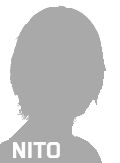 Personalia	Navn:Mobil:E-post:Alder:NITO Avdeling:Tariffområde:LinkedIn:NøkkelkvalifikasjonerSkriv inn her.Verv i NITOdd.mm.åå – dd.mm.åå	Verv, organisasjonsleddErfarte, oppnådde, lærte.dd.mm.åå – dd.mm.åå 	Verv, organisasjonsleddKurs og opplæring i regi av NITOÅååå				Kurstittel, varighetÅååå				Kurstittel, varighetArbeidserfaringdd.mm.åå – dd.mm.åå	Stilling, arbeidsgiver
dd.mm.åå – dd.mm.åå 	Stilling, arbeidsgiverUtdanningÅååå – åååå			Utdanning, grad, utdanningsinstitusjonÅååå – åååå			Utdanning, grad, utdanningsinstitusjonVerv/frivillig arbeid utenfor NITOÅååå - åååå			Verv, nivå, organisasjon AnnetSkriv inn her.